Chapter – 8 The Two-Body Central Force ProblemEquivalent One Body ProblemTheorem 1 : The problem of motion of two masses interacting only with one another always be reduced to a problem of the motion of a single mass.Proof: Consider a conservative system of two mass points  with position vectors  respectively, where the only forces are those due to an interaction potential V. Hence the potential V depends on the distance between the particles.  If 	, 						….. (1)then 	Such a system of two particles has six degrees of freedom and hence six independent generalized coordinates. Let us choose these to be the three components of the radius vector to the centre of mass and the three components of the difference vector  given by (1).Lagrangian of the system is 	 			….. (2)Let  be the position vector of the centre of mass of the system. 	 				….. (3)Multiplying equation (1) by  	 					….. (4)(3)(4)	 Multiplying equation (1) by  	 					….. (5)(3)  (5)  Substituting these values of   and  in equation (2) we get ,	     			….. (6)It is seen that three coordinates of  are cyclic.   as L does not contain . Lagranges equations , becomes  	or constant	0 or constant 	0 or constant Hence, the centre of mass moves with constant velocity or is at rest, so that drop the first term from the lagrangian in equation (6), we getor  	here  is known as the reduced mass.Now, the Lagrangian  is exactly that of a single particle with mass  at a distance from a fixed centre force.Thus the central force motion of the two bodies can always be reduced to an equivalent one body problem. The Equations of Motion and First IntegralsResult 1: In a central force field, the angular momentum  of a particle remains constant.Proof : We have as said earlier that in a central force field the position vector  of a particle is always along impressed force 	  i.e.,   i.e., the angular momentum vector  is constant.Result 2: The path of a particle in a central force field lies in one plane. Proof : We know that the angular momentum  of a particle remains constant during the motion in a central force field.But  		  is always perpendicular to , which has a fixed direction. Therefore, the particle moves in space such that its radius vector always lies in a plane whose normal is fixed. This means that the motion of a particle is in a plane.Result 3: In a central force field, the areal velocity is conserved.The motion of a single particle in space is described by three coordinates. By choosing the polar axis to be in the direction of angular momentum , the motion is always in the plane perpendicular to the polar axis. So consider the Lagrangian in polar coordinatesClearly, here  does not contain , i.e.,  is cyclicOne of the two equations of motion is then 	, where  is the constant magnitude of the angular momentum.The factor     is inserted because     is the areal velocity (the area swept out by the radius vector per unit time) denoted by  or Thus, Areal velocity    . 	In a central force field, the areal velocity is conserved.Motion of a Single particleThe conservation of angular momentum is equivalent to saying the areal velocity is constant which is well known Kepler’s second law states that “The radius vector sweeps out equal areas in equal time.” The Lagrange equation for the coordinate r is or  	   where   But	   	as areal velocity   or   	which is a second order differential differential equation involving r only.The total energy E is given by Let at time t, r have initial value .Take the integral of both sides of the equation from initial state to the state at time t.i.e., 	It gives t as the function of r and the constants of integrationAgain 	or 	 Put  so that , hence above gives	 , which is the equation of motion of particle moving in a central force field.Example. Show that the equation of the orbit can be put in the form  of a particle moving in a central force field   Solution : The orbit of the particle moving in a central force field is given by  		 					….. (1)In case of a central force field F, the potential V is given by .Take  as the initial value of  , relation (1) becomes  Put    	 			….. (2)	  where or                       			….. (3)Now, 	Further take Equation (3)  which is the required orbit.VirialConsider a system of mass points  with position vectors   Let    be the applied force, on the ith particle, which includes the forces of constraints if any. The quantity  called the virial or the virial of Clausius of the system. The bar over a quantity denotes the time average of the quantity. [Also note that  means  and etc.]Virial Theorem :Statement : For a system moving in a finite region of space with finite velocity, the time average of kinetic energy is equal to the virial of the system.i.e.,	 				Proof : Consider a general system of mass points with position vectors  and applied forces (including any forces of constraints). The fundamental equations of motions are 	 				….. (1) Let 	Integrating both the sides w.r.t. ‘t’ from  and dividing by , we getor  	Assume that the system executes a motion in a finite region with finite velocity then the quantity  and hence   will be bounded. Hence  is bounded.	 is bounded.Hence Note : If the forces are derivable from a potential then .In this case, virial theorem becomes .Theorem 2 : If the potential energy is a homogeneous function of degree  in the radius vector   , then the motion of a conservative system takes place in a finite region of space only if the total energy is negative.Proof: As the system is finite, the virial theorem gives 						….. (1)Since the system is conservative, we have Then (1) becomes 				…..(2)If V is a homogeneous function of degree  in , then by Euler’s theorem for homogeneous function, we have 	 			using (2)or 	 or 	i.e., 	i.e., 	The total energy is negative, where  .Theorem 3 : For a particle moving under a central force such that , the virial theorem reduces to  .Proof: From Virial theorem, we have     Since the system is conservative, we have For a single particle, above reduces to Now,	Example: Consider a system in which the total forces acting on the particles consist of conservative forces and frictional forces  proportional to the velocity. Show that for such a system the virial theorem holds in the form  providing the motion reaches a steady state and is not allowed to die down as a result of the frictional forces. Solution : Let  be the total force on the ith particle of the system.	 						….. (1)Now  where  total force) 	as =Taking time average, we get 	 		….. (2)Now  being finite, the quantities  and  are bounded and hence their time averages must vanish.Then (2)	 .Differential Equation for the OrbitTheorem 4 : For a central force field F, the differential equation for the orbit is given by Proof : A central force motion is a motion in a plane. Hence the Lagrangian in plane polar coordinates is 	   			….. (1)As  is cyclic coordinate, . Lagrange’s  equation becomes 	,   is the constant magnitude of the angular momentum.Lagrange’s r-equation is or	 				….. (2)Now,	thenand 	Substituting the values of  in equation (2), we get 	   i.e.,  	.Example : Show that if a particle describes a circular orbit under the influence of an attractive central force directed towards point on the circle, then the force varies as the inverse fifth power of the distance.Solution: Let O be the centre of force and the particle be at  at any time t. OX is the initial line. The particle describes a circle with centre C and radius c.By cosine rule, we have  , for .In adjoining figure, for we have 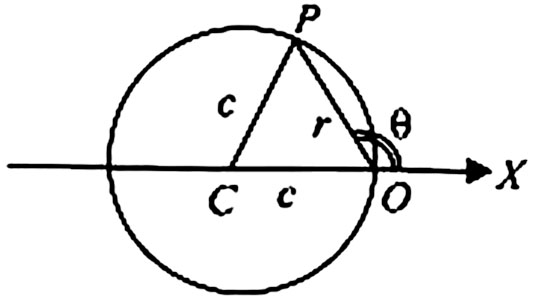 or 		Then the equation of the path  	, becomes 	 , where negative sign indicates that the force is of attractive nature.i.e.,	 Hence the force F varies as the inverse fifth power of the distance.